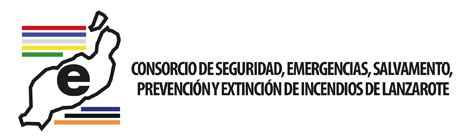 RELACIÓN ANUAL DE CONTRATOS FORMALIZADOS EN 2023, CONSORCIO DE SEGURIDAD Y EMERGENCIAS CONTRATOS NO MENORESEntidad contratanteN.º Ref. del contratoTipoObjeto del contratoProcedimiento de adjudicaciónPlazoPresupuesto de licitación (sin IGIC y otros impuestos indirectos)IGIC y otros impuestos indirectosPrecio de adjudicación (sin IGIC y otros impuestos indirectos)IGIC y otros impuestos indirectosN.º de licitadores participantesPublicidadN.I.F. del adjudicatarioNombre del AdjudicatarioCONSORCIO DE EMERGENCIAS654/2021SERVICIOSSERVICIOS DE TALLERES, REPARACIONES Y REPUESTOS PARA EL CONSORCIO DE SEGURIDAD Y EMERGENCIAS DE LANZAROTE ABIERTO SIMPLIFICADO2 AÑOS38.584.85€2.700,94€38.584.85€2.700,94€1SIPlataforma Sector público45552386NJUAN ISMAEL DELGADO MARTINCONSORCIO DE EMERGENCIAS641/2021SUMINISTROREPARACIÓN Y MANTENIMIENTO DE AROS SALVAVIDAS Y SUS COMPLEMENTOS, ASÍ COMO SU SUMINISTRO E INSTALACIÓN PARA EL CONSORCIO DE SEGURIDAD Y EMERGENCIAS DE LANZAROTEABIERTO2 AÑOS72.000,00€5040,00€72.000,00€5040,00€1SIPlataforma Sector públicoB76035369CRESPO LANZAROTE S.L.U.CONSORCIO DE EMERGENCIAS817/2022SERVICIOSERVICIO DE TRASLADO DE VEHÍCULOS PARA EL CONSORCIO DE SEGURIDAD Y EMERGENCIAS DE LANZAROTE CON MOTIVO DEL CAMPEONATO DE EXCARCELACIÓNABIERTO SIMPLIFICADO4 MESES41.732,16€22.246,54€35.472,34€21.808,27€2SIPlataforma Sector públicoB35284017CARGO LANZAROTE S.L.CONSORCIO DE EMERGENCIAS10485/2022SUMINISTROSUMINISTRO DE EQUIPAMIENTOS VARIOS PARA EL CUERPO DE BOMBEROS DEL CONSORCIO DE SEGURIDAD, EMERGENCIAS, SALVAMENTO, PREVENCIÓN Y EXTINCIÓN DE INCENDIOS DE LANZAROTEABIERTO12 MESES1.480.679.73€99.496,58€01SIPlataforma Sector públicoCONSORCIO DE EMERGENCIAS10485/2022SUMINISTROLOTE 2:SUMINISTRO DE TRES MOTOS DE AGUA EQUIPADASABIERTO12 MESES57.000,00€3.990.00€56.851,80€01SIPlataforma Sector públicoB35700728NAUTI BOAC S.LUCONSORCIO DE EMERGENCIAS10485/2022SUMINISTROLOTE 4:SUMINISTRO DE UNA FURGONETA TIPO PICK-UPABIERTO12 MESES68.029.73€4.762,08€55.553.10€01SIPlataforma Sector públicoA46063814TRANSTEL S.A.CONSORCIO DE EMERGENCIAS10485/2022SUMINISTROLOTE 5:SUMNISTRO DE UNA AUTOBOMBA URBANA PESADA (BUP)ABIERTO12 MESES380.000,00€26.600,00€377.112,00€01SIPlataforma Sector públicoA36633600INCIPRESACONSORCIO DE EMERGENCIAS10485/2022SUMINISTROLOTE 8:SUMINISTRO DE UNA AUTOBOMBA URBANA LIGERAABIERTO12 MESES285.000,00€19.950,00€284.601,00€01SIPlataforma Sector públicoA36633600INCIPRESACONSORCIO DE EMERGENCIAS10485/2022SUMINISTROLOTE 9:SUMINISTRO DE UN VEHÍCULO DE RESCATE DE VEHÍCULOS PESADOSABIERTO12 MESES385.000,00€26.950€383.999,00€01SIPlataforma Sector públicoA36633600INCIPRESA